МАДОУ «Центр развития ребёнка детский сад №12 г. Шебекино»                  «Муха – Цокотуха» в старшей группе « Родничок»Воспитатель: Звездарска Людмила ВикторовнаЖданова Валерия Геннадьевна.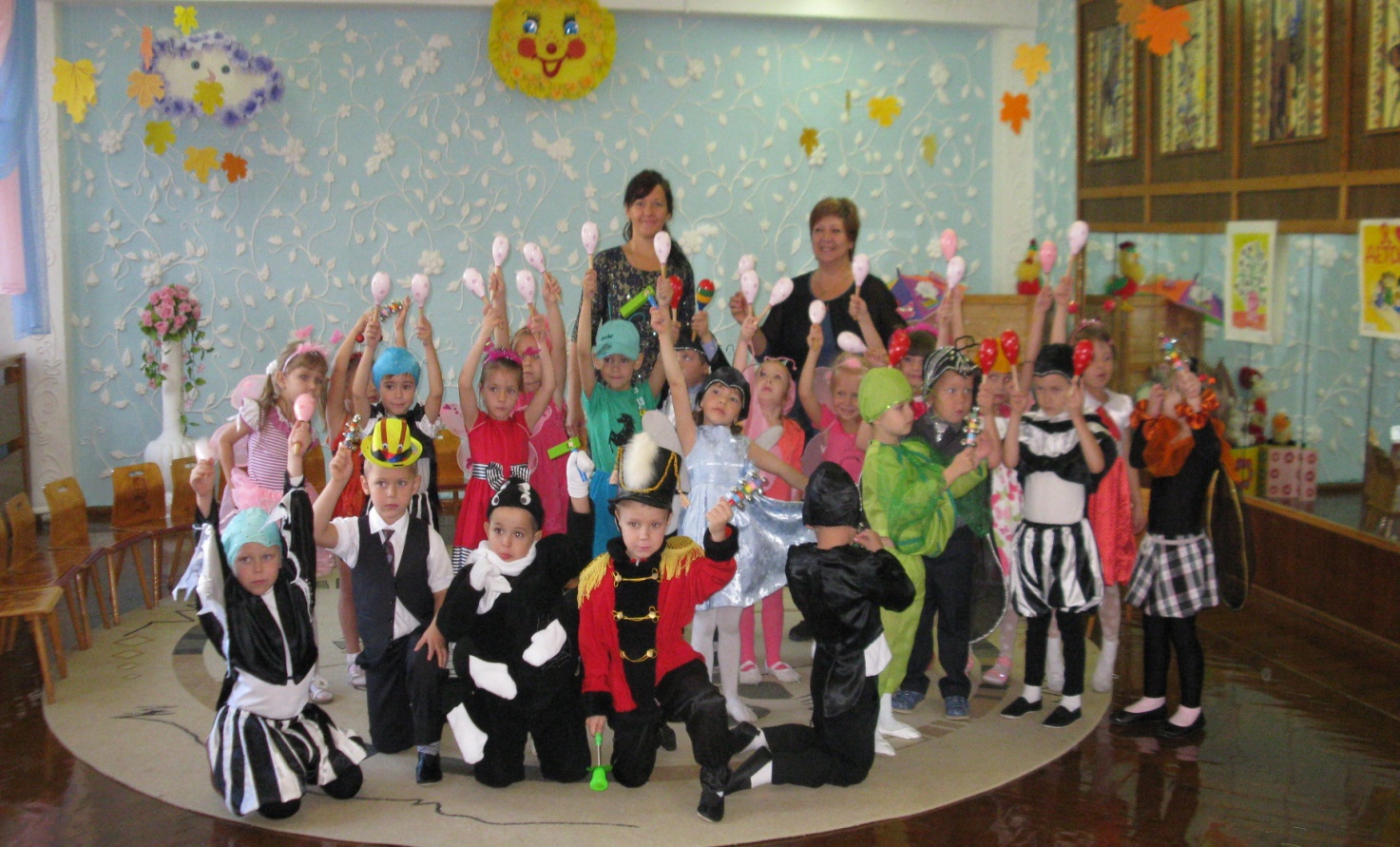      Г. Шебекино 2015г.Предварительная работа.   При знакомстве с произведением К.И.Чуковского  «Муха Цокотуха» мы  с детьми решили выучить его, а учить такое гениальное произведение интереснее по ролям. Дети «вжились» в роли и стало ясно , что без театрализации не обойтись. Обговорили роли, костюмы, приурочили это событие к  родительскому собранию, чтобы  не только порадовать, удивить, вовлечь в жизнь группы, но и увеличить желание посещать родительские собрание, а значит совместно  с дошкольным учреждением участвовать в  воспитании и образовании детей. Родители сразу откликнулись на предложение, стали готовить костюмы, переживать за будущих актёров.  Стоит заметить, что данное мероприятие мы подготовили за 2 недели, не отрываясь от образовательного процесса. В театрализации были задействованы все 23 человека. Огромное спасибо хочу сказать нашему музыкальному руководителю Ерохиной Любовь Ивановне за подбор музыки, песен и постановку танцев.Задачи: Познакомить и разучить произведение К.И.Чуковского «Муха-Цокотуха», учить выразительно проговаривать реплики,поддерживать интерес к театрализованной деятельности, развивать артистические способности, способствовать раскрытию творческого потенциала детей.В спектакле участвуют:Бабочки:   Астахова Карина                            Тёмная Ксения                       Грибанова Мария                       Гаман Дарья                       Мышляева Эмилия                       Беликова Татьяна                       Ракитянская  ЕкатеринаБлошки:      Казарян Кристина                      Вдовина ВикторияПчёлка:       Лопина ВероникаРасказчица: Жирова МарияКузнечик:    Мальцев ИванТараканы:   Шулепов Матвей                       Брылёв МаксимЖуки:           Иванов Тимур                       Игнатов Иван                      Лазарев Дамир                      Нарожний Николай                      Наумов Антон                      Кислых АлександрМуха Цокотуха: Гаршина Дарья Комар:                 Кузьминов ДанилПаук:                    Черняев Александр«Муха-Цокотуха»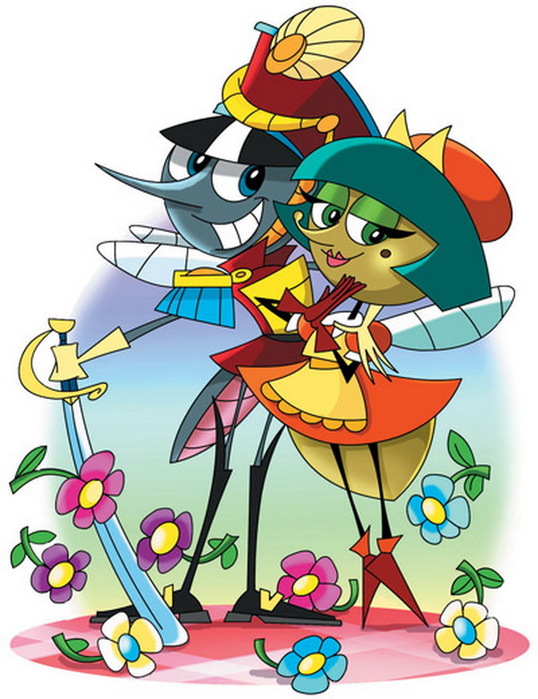 ( Под колыбельную выходит рассказчица Маша, она качает куклу, укладывает в колыбель берёт книгу и начинает читать сказку…)

Муха, Муха - Цокотуха,Позолоченное брюхо!

Муха по полю пошла,
Муха денежку нашла.(Закрывает книгу, потягивается, зевает, и засыпает, звучит весёлая  музыка, выбегает муха, танцует , находит денежку и говорит)Муха по полю пошла,
Муха денежку нашла.

Пошла Муха на базар
И купила самовар:( Подбегает к Базару , и покупает самовар, выбегает с самоваром в центр)

"Приходите, тараканы,
Я вас чаем угощу!"(Поёт песенку и садится за стол)(Под музыку выбегают тараканы)Матвей :
Тараканы прибегали,
Все стаканы выпивали,Максим:

А букашки -
По три чашки
С молоком
И крендельком:Вместе:
Нынче Муха-Цокотуха
Именинница!(убегают за стол)(Под весёлую музыку выбегают блошки, у них в руках картонные сапожки)Вика:
Приходили к Мухе блошки,
Приносили ей сапожки,Кристина:А сапожки не простые -
В них застежки золотые.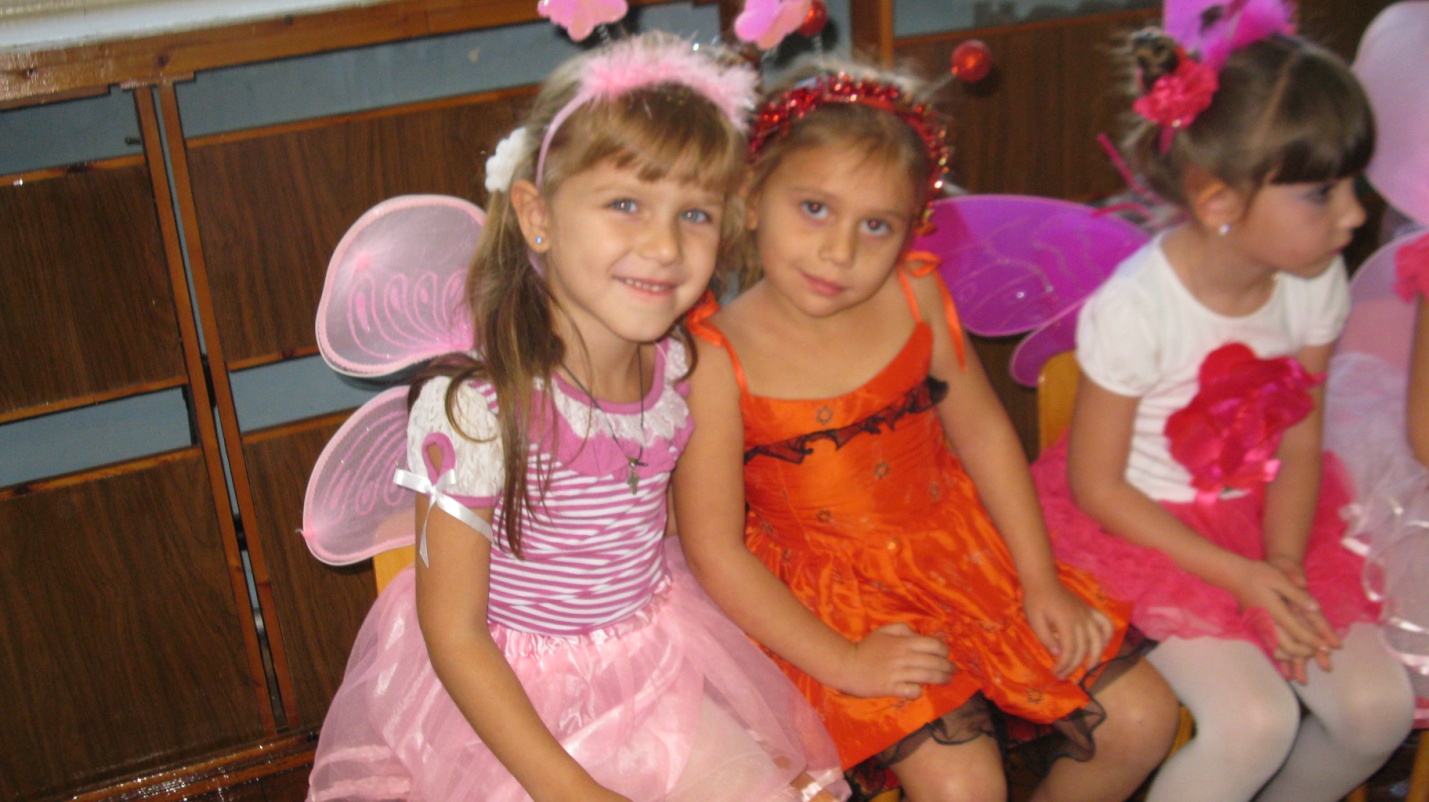 ( Под музыку выбегает пчёлка, у неё баночка с мёдом)
Приходила к Мухе
Умница-пчела,
Мухе-Цокотухе
Меду принесла...(отдает мёд мухе, и садится за стол)Муха:
"Бабочки-красавицы.
Кушайте варенье!
Или вам не нравится
Наше угощенье?"(Под нежную музыку выбегают и танцуют бабочки, после танца, садятся за стол, затем под смешную музыку выходят жуки , они танцуют и тоже садятся за стол. Звучит громкая музыка, выходит паук, он пугает всех насекомых и родителей)Паук:
Вдруг какой-то старичок
Паучок
Нашу Муху в уголок
Поволок -
Хочет бедную убить,
Цокотуху погубить!(Берёт муху за руку и уводит её к паутине)Муха:
"Дорогие гости, помогите!
Паука-злодея зарубите!
И кормила я вас,
И поила я вас,
Не покиньте меня
В мой последний час!"Жук Антон:
Но жуки-червяки
Испугалися,
По углам, по щелям
Разбежалися:
Тараканы
Под диваны,
А козявочки
Под лавочки,Жук Ваня:
А букашки под кровать -
Не желают воевать!
И никто даже с места
Не сдвинется:
Пропадай-погибай,
Именинница!(Выпрыгивает кузнечик)
Кузнечик:
А кузнечик, а кузнечик,
Ну, совсем как человечек,
Скок, скок, скок, скок!
За кусток,
Под мосток
И молчок!(Насекомые от страха прячутся за стулья. Тот кто говорит слова ,встаёт  поднимает руки вверх и громко , эмоционально читает)Жук Дамир:
А злодей-то не шутит,
Руки-ноги он Мухе верёвками крутит,
Зубы острые в самое сердце вонзает
И кровь у неё выпивает.Бабочка Катя:
Муха криком кричит,
Надрывается,
А злодей молчит,
Ухмыляется.Бабочка Даша:

Вдруг откуда-то летит
Маленький Комарик,
И в руке его горит
Маленький фонарик.(Под музыку забегает комарик, он держит в руке фонарик)
Комар Данил:
"Где убийца, где злодей?
Не боюсь его когтей!"Бабочка Таня:

Подлетает к Пауку,
Саблю вынимает
Паутину, будто нити
Смело разрубает!Бабочка Таня:

Муху за руку берёт
И к окошечку ведёт:(Комар берёт муху за руку, обходит по кругу, становится в центре и говорит:
"Я беду остановил,
Я тебя освободил
И теперь, душа-девица,
На тебе хочу жениться!"Жук Тимур:

Тут букашки и козявки
Выползают из-под лавки:
"Слава, слава Комару -
Победителю!"( Все дети встают , поднимают руки вверх и говорят)"Слава, слава Комару -
Победителю!"Бабочка Маша:
Прибегали светляки,
Зажигали огоньки -
То-то стало весело,
То-то хорошо!Жук Николай:

Эй, сороконожки,
Бегите по дорожке,
Зовите музыкантов,
Будем танцевать!Бабочка Ольга:

Музыканты прибежали,
В барабаны застучали.
Бом! бом! бом! бом!
Пляшет Муха с Комаром.Бабочка Ксения:

А за нею Клоп, Клоп
Сапогами топ, топ!

Козявочки с червяками,
Букашечки с мотыльками.Бабочка Карина:
А жуки рогатые,
Мужики богатые,
Шапочками машут,
С бабочками пляшут.Вместе Ксюша и Карина:

Тара-ра, тара-ра,
Заплясала мошкара.Жук Саша:

Веселится народ -
Муха замуж идёт
За лихого, удалого,
Молодого Комара! Бабочка Эмилия:

Муравей, Муравей!
Не жалеет лаптей,-
С Муравьихою попрыгивает
И букашечкам подмигивает:(В это время  к мухе с комаром выходит паучок и подмигивает)(все насекомые выходят на общий танец в круг, в центре кружатся муха с комаром, затем все выстраиваются в одну линию и говорят)

Сапоги скрипят,
Каблуки стучат,-
Будет, будет мошкара
Веселиться до утра:
Нынче Муха-Цокотуха
Именинница!( Звучат аплодисменты, артисты с гордостью кланяются)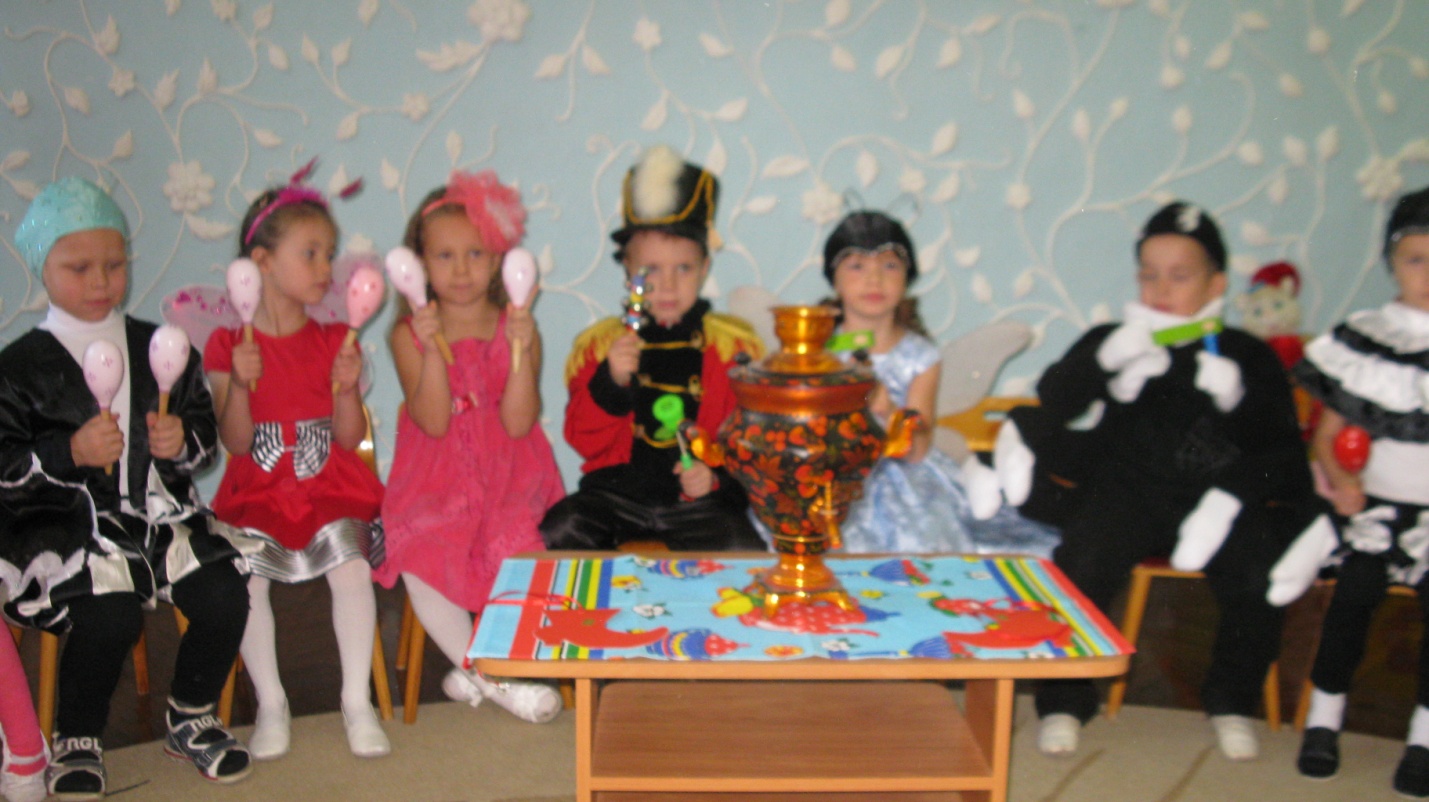 